Pielikums Nr.1Madonas novada pašvaldības domes27.02.2020. lēmumam Nr.80(protokols Nr.5, 1.p.)PĀRVALDES UZDEVUMU DELEĢĒŠANAS LĪGUMS NR. _______Par Madonas novada augstas detalizācijas topogrāfiskās informācijas datu bāzes uzturēšanu un izmantošanu	Madonas novada pašvaldība (turpmāk – Pašvaldība), tās domes priekšsēdētāja Agra Lungeviča personā, kurš rīkojas, pamatojoties uz Madonas novada pašvaldības nolikumu un Madonas novada domes 2020.gada ___.februāra lēmumu Nr. ___ “Par deleģējuma līguma slēgšanu”, no vienas puses, un sabiedrība ar ierobežotu atbilstību „Mērniecības datu centrs” (turpmāk – Sabiedrība), tās izpilddirektores Unas Krutovas personā, kura darbojas uz Sabiedrības 02.01.2019. pilnvaras pamata, no otras puses (abas kopā turpmāk – Puses vai atsevišķi -  Puse), izsakot brīvu gribu, bez maldiem, viltus un spaidiem, savstarpēji labprātīgi vienojoties,pamatojoties uz Ģeotelpiskās informācijas likuma 13.panta septīto daļu, Valsts pārvaldes iekārtas likuma 40. panta pirmo un otro daļu, likuma „Par pašvaldībām” 7. panta otro daļu, 15.panta pirmās daļas 2. un 14. punktu un 15.panta ceturto daļu, 21. panta pirmās daļas 23. punktu, Teritorijas attīstības plānošanas likuma 12.panta trešo daļu, Būvniecības likuma 7.panta pirmo daļu, Ministru kabineta 19.08.2014. noteikumu Nr. 500 „Vispārīgie būvnoteikumi” 21.1. apakšpunktu, Ministru kabineta 24.04.2012. noteikumu Nr. 281 „Augstas detalizācijas topogrāfiskās informācijas un tās centrālās datu bāzes noteikumi” 69, 79. un 81.punktu, Madonas novada pašvaldības 2010.gada 23.septembra saistošajiem noteikumiem Nr. 35 „Par topogrāfiskās informācijas aprites kārtību Madonas novada pašvaldībā”, ievērojot to, ka:Pašvaldībai ir pienākums pildīt savas autonomās funkcijas, organizēt noteikto autonomo funkciju izpildi, lemt par kārtību, kādā izpildāmas autonomās funkcijas, kā arī tiesības dibināt kapitālsabiedrības un ieguldīt tajās savus līdzekļus, kā arī deleģēt privātpersonai atsevišķus valsts pārvaldes uzdevumus, kuru izpilde ietilpst Pašvaldības kompetencē;līgums ar Sabiedrību tiek slēgts ar mērķi nodrošināt Madonas novada pašvaldības funkciju izpildi, kas saistītas ar teritorijas plānošanas, labiekārtošanas un būvniecības vajadzībām nepieciešamās ģeodēziskās, topogrāfiskās un kartogrāfiskās informācijas uzturēšanu un administrēšanu; ielu sarkano līniju un datu bāzes uzturēšanu; uzkrātās informācijas apmaiņas ar attiecīgajām valsts un pašvaldības iestādēm nodrošināšanu, kā arī tās izsniegšanu privātpersonām;Pašvaldības funkcijās ietilpstošo pārvaldes uzdevumu deleģēšanas mērķis ir nodrošināt kvalitatīvu, stabilu un efektīvu pašvaldības funkciju izpildi un to, ka šo mērķu sasniegšanai ir nepieciešams skaidri definēt pušu pienākumus un saistības;Madonas novada domes 2020.gada ___.februāra lēmumu Nr. ___ “Par deleģējuma līguma slēgšanu” (protokols Nr.__; __.p), ar kuru nolemts noslēgt ar Sabiedrību šādu deleģēšanas līgumu (turpmāk – Līgums):Deleģētie valsts pārvaldes uzdevumiPašvaldība deleģē, un Sabiedrība apņemas veikt teritorijas plānošanas, labiekārtošanas un būvniecības vajadzībām nepieciešamās augstas detalizācijas topogrāfiskās informācijas uzturēšanu un administrēšanu, pārbaudi, reģistrāciju datu bāzē un datu sagatavošanu un izsniegšanu, zemes ierīcības projektu, detālplānojumu un lokālplānojumu vektordatu uzglabāšanu, kā arī citu, ar Sabiedrības rīcībā esošās informācijas uzturēšanu un administrēšanu, kas ir Pašvaldības kompetencē saskaņā ar iepriekš minētajiem dokumentiem.Pašvaldība deleģē, un Sabiedrība apņemas veikt informācijas par aizsargjoslām - sarkanajām līnijām uzturēšanu un aktualizēšanu, kas ir Pašvaldības kompetencē saskaņā ar Aizsargjoslu likuma 33.pantu.Līguma darbības robežasŠī līguma 1.punktā noteikto pārvaldes uzdevumu (turpmāk – Uzdevumi) veikšana tiek organizēta Madonas novada pašvaldības administratīvās teritorijas robežās.Sabiedrība apņemas patstāvīgi nodrošināt visu tehnisko procesu Pārvaldes uzdevuma veikšanai par saviem līdzekļiem.Līguma termiņiLīguma darbības termiņš ir viens gads no Līguma spēkā stāšanās dienas.Līgums stājas spēkā brīdī, kad abas līgumslēdzēju Puses ir parakstījušas Līgumu.Līguma principi un Uzdevumu izpildes kvalitātes novērtējuma kritērijiŠis Līgums slēgts par Pašvaldībai piekrītošu Uzdevumu izpildi, nosakot veicamo Uzdevumu apjomu un to izpildes kārtību saskaņā ar šajā Līgumā noteikto, kā arī Pušu tiesības un pienākumus, kā arī nodrošinot privātpersonas ar būvniecības vajadzībām nepieciešamo informāciju.Uzdevumu izpildes kvalitāti Pašvaldība novērtē pēc šādiem kritērijiem:pēc personu pieprasījuma izsniegto dokumentu pareizība (iesniegumu un sūdzību skaits);spēkā esošajos normatīvajos aktos noteiktā termiņa ievērošana attiecībā uz Uzdevumu izpildi, tajā skaitā, savlaicīga datu bāzu, karšu un plānu aktualizācija;valsts pārvaldes iestādēm sniegto datu precizitāte un savlaicīgums;atskaišu, ziņojumu un citu dokumentu iesniegšana Pašvaldībai saskaņā ar Līguma prasībām;veikto darbu izcenojumu atbilstība saistošajos noteikumos noteiktajai samaksai;izsniegtā dokumenta atbilstība tā pielietojuma mērķim.Pārskatu un ziņojumu sniegšanas kārtībaSabiedrība sniedz Pašvaldībai ikmēneša skaitlisko rādītāju atskaiti par reģistrēto darbu apjomiem līdz katra nākamā mēneša 15.datumam, nosūtot to uz Pašvaldības kontaktpersonas e-pastu – ramona.vucane@madona.lv.Sabiedrībai pēc Pašvaldības pieprasījuma ir pienākums līdz Līguma termiņa beigām sniegt Pašvaldībai rakstveida atskaiti, kurā norāda visu informāciju par Uzdevumu izpildi, tai skaitā par pakalpojumu sniegšanu privātpersonām.Pašvaldība ir tiesīga nepieciešamības gadījumā pieprasīt, un Sabiedrībai ir pienākums sniegt atskaiti par atsevišķa Uzdevuma izpildi. Šādā pieprasījumā Pašvaldībai ir pienākums norādīt tai nepieciešamo informācijas apjomu un saprātīgu informācijas iesniegšanas termiņu.Uzdevumu izpildes nodrošināšanaPašvaldība:nodod Sabiedrībai Datu bāzes kopiju, kas ietver:vienoto augstas detalizācijas topogrāfisko karti mērogā 1:500, ar visām veiktajām izmaiņām līdz līgumattiecību izbeigšanas dienai (visas planšetes, kas aptver Madonas novada teritoriju) dgn un dwg formātos;vienotās augstas detalizācijas kartes citos mērogos, ja tādas ir veidotas pēc pašvaldības pieprasījuma dgn un dwg formātos;vienotās kartes ar izpilduzmērījumiem mērogā 1:500 dgn un dwg formātā;vienoto sarkano līniju plānu dgn un dwg formātā;vienoto galveno būvasu nospraušanas plānu karti mērogā 1:500 dgn un dwg formātos;visus līdz līgumattiecību beigām iesniegtos inženiertopogrāfiskos plānus, izpildmērījumus, galveno būvasu nospraušanas plānus, zemes ierīcības projektus, detālplānojumus un lokālplānojumus dgn un dwg formātos;informāciju par datu iesniedzēju, termiņiem, apjomiem, objekta nosaukumu, kas sakārtota tabulā.nodrošina kontroles veikšanu Līgumā noteiktā kārtībā, kā arī veic citas Pašvaldības funkcijas;pēc pieprasījuma nodod informāciju par spēkā esošajām sarkanajām līnijām, kuras noteiktas ar detālplānojumiem, kas apstiprināti pirms vienotās datu bāzes izveides;pieprasa, lai Pašvaldības administratīvajā teritorijā visa veida celtniecības un rekonstrukcijas projekta dokumentācijai tiktu pievienota apstiprināta aktuāla topogrāfiskā plāna kopija, ja tāda nepieciešama saskaņā ar būvniecības procesu regulējošiem tiesību aktiem;pieprasa, lai detālplānojumi un Pašvaldības Madonas pilsētas un ciemu teritorijās izstrādātie zemes ierīcības projekti tiktu reģistrēti Datu bāzē pirms to apstiprināšanas;Pašvaldība nodod Sabiedrībai Pašvaldības lauku teritorijā izstrādātos zemes ierīcības projektu dgn un dwg formātā reģistrēšanai Datu bāzē pirms tā apstiprināšanas;kopīgi ar Sabiedrību veic labojumus, ja tiek konstatēta kļūda iepriekš izveidotajā datu bāzē;ja Pašvaldība saņem no komunikāciju turētājiem informāciju, kura vēl nav ievietota datu bāzē, tā šo informāciju nekavējoties nodod Sabiedrībai;ir atbildīga par Sabiedrībai nodoto Uzdevumu izpildi kopumā.Pašvaldība netraucēti un bez maksas izmanto darbam nepieciešamo informāciju un Digitālo Karti.Uz Pašvaldības rīcībā nonākušās informācijas pamata, veido savas pastāvīgas, informatīvas datu bāzes.Pašvaldībai ir tiesības izmantot FTP servera piekļuves datus un resursus tikai šī Līguma ietvaros, tai skaitā kopēt Digitālās kartes failus uz Pašvaldības servera.Ja Sabiedrība nespēj pilnībā nodrošināt pienācīgu un savlaicīgu Uzdevumu izpildi Līgumā noteiktajā kārtībā un laikā, Pašvaldība ir tiesīga vienpusēji izbeigt Līgumu.Uzdevumu izpildes nodrošinājums un atbildībaSabiedrība Līgumā noteiktā kārtībā un apjomā nodrošina Uzdevumu izpildi.Sabiedrība, izpildot Līguma 1.1. punktā noteikto Uzdevumu:veido un uztur vienotu augstas detalizācijas topogrāfiskās informācijas datu bāzi ar mēroga noteiktību 1:500. Nepieciešamības gadījumā ar mēroga noteiktību 1:250 vai citā mērogā pēc Pašvaldības pieprasījumauztur Digitālās Kartes aktuālo versiju un nodrošina tās rezerves (drošības) kopijas uzglabāšanu;reģistrē un ievieto vienotajā augstas detalizācijas topogrāfiskajā kartē sertificēto personu inženiertopogrāfiskos materiālus, apliecinot tos ar noteikta parauga elektroniskās reģistrācijas numuru (Līguma 1. pielikums), par iesniegtās informācijas ievadi Datu bāzē;nodrošina ielu sarkano līniju ievadīšanu attiecīgajā digitālajā kartē un veic to uzskaiti;noformē un nosūta pasūtītājam būvju situācijas plānus;veic iesniegtās topogrāfiskās informācijas pārbaudi, salīdzina tās ar Sabiedrības rīcībā esošiem izpildmērījumiem un iekļauj datus topogrāfiskās informācijas datu bāzē;pastāvīgi bez maksas aktualizē Digitālās Kartes failus AutoCAD.dwg un Microstation.dgn formātos, kuros izdarītas izmaiņas, novietojot tos uz File Transfer Protocol – datņu apmaiņas protokola (turpmāk – FTP) servera un nodrošina Pašvaldības darbiniekiem piekļuvi pie tā;ja sakarā ar iesniegtās topogrāfiskās informācijas izvērtēšanu rodas strīds, pieaicina Pašvaldības speciālistus, lai veiktu pārbaudi dabā;nodrošina uzkrātās informācijas apmaiņu ar valsts un pašvaldības iestādēm, tajā skaitā: ar Pašvaldību šādā kārtībā:aktualizē Datu bāzi, vienu reizi diennaktī, automātiski autorizējoties atjaunojot datus uz Pašvaldības servera;sagatavo FTP servera lietotāja identifikācijas rekvizītus un vienas kalendārās nedēļas laikā no šī Līguma noslēgšanas brīža nodod tos Pašvaldības pilnvarotajam pārstāvim aizzīmogotā aploksnē, par to sastādot atbilstošu nodošanas – pieņemšanas aktu. ar Valsts zemes dienestu (turpmāk – VZD) šādā kārtībā: topogrāfiskos datus par pašvaldības administratīvo teritoriju, kas aktualizēti pēc iepriekšējās topogrāfisko datu nodošanas, iesniedz datus reizi nedēļā, laikā no piektdienas līdz svētdienai, izmantojot VZD uzturēto FTP serveri;nepieciešamības gadījumā nodod topogrāfiskos datus atkārtoti, divu nedēļu laikā pēc VZD pieprasījuma, izmantojot FTP serveri. ziņo Pašvaldības pilnvarotajam pārstāvim par visām konstatētajām neatbilstībām un:divu stundu laikā no paziņojuma saņemšanas novērš informācijas piekļuves problēmas;astoņu darba stundu laikā no paziņojuma saņemšanas novērš konstatētās neprecizitātes;aktualizē digitālo karti divu darba dienu laikā pēc pasūtījuma reģistrēšanas datu bāzē;nodrošina tūlītēju pieeju datu bāzē reģistrētiem datiem.sniedz privātpersonām informāciju no ģeotelpiskās informācijas datu bāzes;uzkrāj būvniecības laikā veiktos izpildmērījumus;nodrošina Pašvaldības darbiniekiem iespēju pārlūkot un iegūt augstas detalizācijas topogrāfisko informāciju interneta vietnē https://topografija.lv .Sabiedrība, izpildot Līguma 1.2. punktā noteikto Uzdevumu:	7.3.1. uztur informāciju par aizsargjoslām un ielu sarkanām līnijām;	7.3.3. nodrošina uzkrātās informācijas apmaiņu ar valsts un pašvaldības iestādēm;	7.3.4. sniedz privātpersonām informāciju par aizsargjoslām - sarkanajām līnijām.Sabiedrība pārstāv Pašvaldību attiecībās ar inženierizpētes darbu izpildītājiem un inženierkomunikāciju ekspluatējošām organizācijām, kārtojot un ievadot Digitālajā kartē inženiertopogrāfisko informāciju, izsniedzot attiecīgu reģistrācijas numuru iesniegtajiem un izsniegtajiem datiem.Jautājumos, kas saistīti ar Sabiedrībai nodoto Uzdevumu izpildi un kurus Sabiedrība ir tiesīga izlemt patstāvīgi, tai ir pienākums rīkoties ar gādīga saimnieka rūpību.Reģistrēšanai iesniegto digitālo informāciju, kura neatbilst spēkā esošajiem normatīvajiem aktiem, kas reglamentē mērniecības darbu veikšanu, Sabiedrība ir tiesīga nereģistrēt un atdot iesniedzējam.Reģistrēšanai iesniegto digitālo informāciju Sabiedrība izskata 6 (sešu) darbadienu laikā no topogrāfiskās informācijas saņemšanas dienas.Sabiedrībai ir pienākums veikt visas nepieciešamās darbības pieejamā finansējuma robežās, tai skaitā nodrošināt materiālos resursus, paredzēto investīciju projektu realizāciju un papildus finanšu līdzekļu piesaisti, kas var uzlabot Līgumā noteikto Uzdevumu izpildes un Pakalpojumu sniegšanas efektivitāti, kā arī izmantot uzkrāto informāciju jaunu produktu un pakalpojumu radīšanai.Sabiedrība ir atbildīga par Uzdevumu pienācīgu un savlaicīgu izpildi.Ja Sabiedrība nevar nodrošināt pienācīgu un savlaicīgu Uzdevumu izpildi atbilstoši Līguma noteikumiem, Sabiedrībai ir pienākums ne vēlāk kā 20 (divdesmit) dienu laikā par to rakstveidā informēt Pašvaldību.Sabiedrībai ir pienākums atlīdzināt Pašvaldībai visus zaudējumus un izdevumus, kas Pašvaldībai radušies Sabiedrības prettiesiskās vai Līgumam neatbilstošās darbības vai bezdarbības, kā arī neizpildīta vai nepienācīgi izpildīta Uzdevuma rezultātā.Sabiedrībai nav tiesības ar šo Līgumu deleģētā pārvaldes uzdevuma izrietošos pienākumus un tiesības nodot citām personām.Darbības nepārtrauktība un nepārvarama varaSabiedrības pienākums ir nodrošināt Uzdevumu izpildes nepārtrauktību, izņemot nepārvaramas varas gadījumus.Puses tiek atbrīvotas no atbildības par daļēju vai pilnīgu Līguma saistību neizpildīšanu, ja tam par iemeslu ir tādi apstākļi, kā plūdi, ugunsgrēks, zemestrīce, karadarbība u.c. no Pusēm neatkarīgi apstākļi, kā arī valsts varas vai pārvaldes institūciju lēmumi un rīcība, kas nepieļauj līguma noteikumu izpildi, ja šie apstākļi ir iestājušies pēc Līguma parakstīšanas un kuru iestāšanos neviena no Pusēm neparedzēja un nevarēja paredzēt.Puses pēc iespējas ātrāk brīdina viena otru par nepārvaramas varas apstākļu iestāšanos un vienojas par saistību izpildes atlikšanu uz laiku līdz nepārvaramas varas apstākļi izbeigušies, bet ne ilgāk par trīs mēnešiem vai Līguma izbeigšanas noteikumiem.Norēķinu kārtībaUzdevuma izpildei Sabiedrība līdzekļus iegūst saimnieciskās darbības veidā par samaksu (atlīdzību) sniedzot pakalpojumus, kas saistīti ar augstas detalizācijas topogrāfiskās informācijas pārbaudi, reģistrāciju datubāzē, sagatavošanu un izsniegšanu no datu bāzes (turpmāk – Pakalpojumi).Sabiedrība racionāli un lietderīgi izmanto Uzdevumu izpildes laikā iegūtos līdzekļus.Finanšu līdzekļi, kas iegūti no Pakalpojumu sniegšanas tiek izmantoti Uzdevumu pienācīgas izpildes nodrošināšanai, kā arī Pakalpojumu daudzveidības un kvalitātes uzlabošanai.Pakalpojumu izcenojumi10.1. Maksa par Pakalpojumiem privātpersonām tiek aprēķināta saskaņā ar Pašvaldības saistošajiem noteikumiem. Līdz Pakalpojumu maksas apstiprināšanai ar Pašvaldības saistošajiem noteikumiem, tiek piemēroti šī Līguma 2.pielikumā “Maksas pakalpojumi un to izcenojumi” norādītie pakalpojumu izcenojumi.10.2. Ja tam ir svarīgs iemesls, Sabiedrība iesniedz Pašvaldībai apstiprināšanai priekšlikumus par maksas par Pakalpojumiem un sniedzamo Pakalpojumu izmaiņām, pievienojot maksas par pakalpojumiem izmaiņu finansiālo pamatojumu. Šādus priekšlikumus var iesniegt vienu reizi Līguma darbības laikā.10.3. Par maksas par pakalpojumiem pārskatīšanas svarīgiem iemesliem šī Līguma izpratnē uzskatāmi inflācijas līmeņa un minimālās darba algas izmaiņas, pakalpojumu kvalitātes paaugstināšana un jaunu pakalpojumu ieviešana.Kontroles veikšanas kārtība11.1. Sabiedrība Līgumā minēto Uzdevumu izpildē atrodas Pašvaldības pārraudzībā.11.2. Pašvaldībai ir tiesības veikt Uzdevumu izpildes kontroli. Kontrole sevī ietver Uzdevumu izpildes un Pakalpojumu sniegšanas uzraudzību un to kvalitātes analīzi.11.3. Sabiedrības darbību saistībā ar Uzdevumu izpildi uzrauga Pašvaldības Attīstības nodaļas Teritorijas plānotāja Ramona Vucāne, e-pasts: ramona.vucane@madona.lv, t. 25615880. Īpašuma tiesības12.1. Datu bāze ir Madonas novada pašvaldības īpašums.12.2. Digitālā karte/Datu bāze netiek aizsargāta kā autortiesību objekts, jo, tās sagatavošanu un lietošanu nosaka normatīvie akti (Autortiesību likuma 6.panta pirmās daļas 3.punkts).12.3. Pēc līgumattiecību izbeigšanas Sabiedrība bez maksas nodod Pašvaldībai Datu bāzi, kas ietver:12.3.1. vienoto augstas detalizācijas topogrāfisko karti mērogā 1:500, ar visām veiktajām izmaiņām līdz līgumattiecību izbeigšanas dienai (visas planšetes, kas aptver Madonas novada teritoriju) dgn un dwg formātos;12.3.2. vienotās augstas detalizācijas kartes citos mērogos, ja tādas ir veidotas pēc pašvaldības pieprasījuma dgn un dwg formātos;12.3.3. vienotās kartes ar izpilduzmērījumiem mērogā 1:500 dgn un dwg formātā;12.3.4. vienoto sarkano līniju plānu dgn un dwg formātā;12.3.5. vienoto galveno būvasu nospraušanas plānu karti mērogā 1:500 dgn un dwg formātos;12.3.6. visus līdz līgumattiecību beigām iesniegtos inženiertopogrāfiskos plānus, izpildmērījumus, galveno būvasu nospraušanas plānus, zemes ierīcības projektus, detālplānojumus un lokālplānojumus dgn un dwg formātos;12.3.7. informāciju par datu iesniedzēju, termiņiem, apjomiem, objekta nosaukumu, kas sakārtota tabulā.Līguma grozīšana13.1. Puses ir tiesīgas izdarīt grozījumus Līguma noteikumos, savstarpēji par to rakstveidā vienojoties.13.2. Ar priekšlikumiem par Līguma grozījumiem šajā Līgumā neparedzētos gadījumos Puses viena otru iepazīstina:13.2.1. ne vēlāk kā 3 (trīs) mēnešus pirms plānoto nosacījumu izmaiņu termiņa;13.2.2. ne vēlāk kā 6 (sešus) mēnešus pirms plānoto nosacījumu izmaiņu termiņa, ja izmaiņas saistītas ar Līguma termiņu grozīšanu.13.3. Līguma grozīšana ir pamats Līguma izpildei nepieciešamā finansējuma pārrēķināšanai, ja tāds ir bijis piešķirts. Puses kopīgi aprēķina izmaksas un nosaka to segšanas termiņus un kārtību.Līguma izbeigšana14.1. Pusēm ir tiesības Līgumu izbeigt pirms Līgumā noteiktā termiņa, savstarpēji vienojoties. Ja Puses nespēj panākt vienošanos par Līguma izbeigšanas nosacījumiem, tās rīkojas saskaņā ar šī Līguma 15.punktu.14.2. Pašvaldībai un Sabiedrībai ir tiesības vienpusēji atkāpties no Līguma, 6 (sešus) mēnešus iepriekš par to rakstveidā brīdinot Sabiedrību. Līgumu uzsaka par izbeigtu, ja vairs nepastāv tā noslēgšanas pamatnoteikumi vai speciālie deleģēšanas nosacījumi saskaņā ar Valsts pārvaldes iekārtas likuma noteikumiem.14.3. Pašvaldībai ir tiesības, neievērojot Līguma 14.2. punktā noteikto kārtību, vienpusēji atkāpties no Līguma, par to rakstveidā paziņojot Sabiedrībai un Sabiedrībai ir pienākums atlīdzināt Pašvaldībai visus zaudējumus, ja:14.3.1. Sabiedrība pilnīgi vai daļēji pārtrauc Uzdevumu izpildi vairāk nekā uz 30 (trīsdesmit) dienām, kā rezultātā ir radītas būtiskas sekas – nenotiek datu apmaiņa ar Valsts zemes dienestu, netiek reģistrēti jauniegūtā augstas detalizācijas topogrāfiskā informācija datu bāzē un Pašvaldībai un citiem interesentiem liegta vai daļēji liegta pieeja pie datiem datu bāzē;14.3.2. mainās Pušu juridiskais statuss, un Pusēm turpinot saistību izpildi, Līgums būtu pretrunā ar spēkā esošajiem normatīvajiem aktiem.14.4. Ja Līgums tiek izbeigts 14.3.punktā minētajos gadījumos, Pašvaldība par to paziņo Sabiedrībai rakstiski vismaz divas kalendārās nedēļas iepriekš.14.5. Sabiedrībai ir tiesības vienpusēji atkāpties no Līguma, par to 6 (sešus) mēnešus iepriekš rakstveidā brīdinot Pašvaldību un Pašvaldībai ir pienākums atlīdzināt Sabiedrībai radītos zaudējumus, ja Pašvaldība regulāri pārskata periodā nepilda Līgumā paredzētās saistības (ieguldījumus, investīcijas, rēķinu nomaksas u.c.), un ja tas ir par pamatu Sabiedrības nepilnīgai vai nekvalitatīvai Uzdevumu izpildei.14.6. Izbeidzoties Līgumam, Puses sastāda savstarpējo norēķinu aktu.Strīdu izskatīšana15.1. Visus strīdus un domstarpības, kas rodas šī Līguma izpildes laikā, Puses risina pārrunu ceļā, savstarpēji vienojoties.15.2. Ja Puses nepanāk vienošanos divu nedēļu laikā, strīds tiek izšķirts Latvijas Republikas tiesā normatīvajos aktos noteiktajā kārtībā.Soda sankcijas16.1. Katra no Pusēm atlīdzina otrai ar šī Līguma neizpildi vai nepienācīgu izpildi radītos zaudējumus.16.2. Ar zaudējumu atlīdzību saistītos strīdus Puses risina saskaņā ar šajā Līgumā paredzēto strīdu risināšanas kārtību.Citi noteikumi17.1. Kādam no Līguma noteikumiem zaudējot spēku normatīvo tiesību aktu grozījumu gadījumā, Līgums nezaudē spēku tā pārējos punktos. Šādā gadījumā Pusēm ir pienākums piemērot Līgumu atbilstoši spēkā esošo normatīvo aktu prasībām.17.2. Nekādas mutiskas vienošanās vai argumenti, kas izteikti Līguma sastādīšanas laikā un nav iekļauti Līguma noteikumos, netiek uzskatīti par Līguma noteikumiem.17.3. Visi paziņojumi starp Pusēm tiek veikti tikai rakstveidā un tiek nogādāti uz Līgumā norādītajām Pušu adresēm pa pastu ierakstītā sūtījumā vai personīgi, ar parakstu apliecinot saņemšanas faktu. Pušu pienākums ir piecu darba dienu laikā informēt par Līgumā norādītās adreses, juridiskā statusa, nosaukuma un citu rekvizītu maiņu.17.4. Pušu juridiskā statusa maiņas gadījumā to tiesību pārņēmēji darbojas saskaņā ar šī Līguma nosacījumiem.17.5. Vienošanās, kas tiks slēgtas starp Pusēm Līguma darbības nodrošināšanai, kļūst par neatņemamu šī Līguma sastāvdaļu.17.6. Puses apņemas sadarboties Eiropas Savienības struktūrfondu apguvē Pašvaldības augstas detalizācijas topogrāfiskās informācijas datu bāzes uzturēšanai un pilnveidošanai.17.7. Līguma nodaļu nosaukumi ir paredzēti tikai ērtībai, nevis Līguma nosacījumu interpretācijai.17.8. Līgums sastādīts uz 7 lapām un diviem pielikumiem (1.pielikums uz vienas lapas, 2.pielikums uz divām lapām) trīs eksemplāros. Visiem Līguma eksemplāriem ir vienāds juridiskais spēks. Katra Puse saņem vienu Līguma eksemplāru, un viens tiek iesniegts Valsts zemes dienestam.Pušu rekvizīti un paraksti:Pušu paraksti:Domes priekšsēdētājs	Izpilddirektore_____________________				_____________________                             A.Lungevičs					              U.Krutova1. pielikumsPĀRVALDES UZDEVUMU DELEĢĒŠANAS LĪGUMAMpar Madonas novada augstas detalizācijas topogrāfiskās informācijas datu bāzes uzturēšanu un izmantošanuPašvaldības augstas detalizācijas topogrāfiskās informācijas datu bāzes reģistrācijas numura paraugsReģistrācijas numurs piešķirams SIA Mērniecība Datu Centrs” uzņēmuma darbiniekiem ievietojot mērniecības komersantu uzmērījumus Madonas novada augstas detalizācijas topogrāfiskās informācijas datu bāzē – digitālajās kartēs.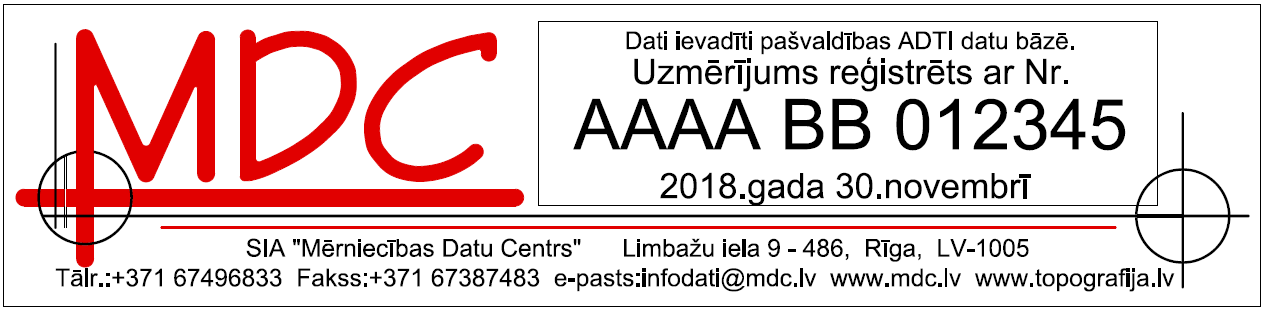 Reģistrācijas numura apzīmējumi:AAAA – pašvaldības kods, uzmērījuma atrašanās vieta administratīvajā teritorijā:7042 – Aronas pagasts, Madonas novads;7044 – Barkavas pagasts, Madonas novads;7046 – Bērzaunes pagasts, Madonas novads;7050 – Dzelzavas pagasts, Madonas novads;7062 – Kalsnavas pagasts, Madonas novads;7070 – Ļaudonas pagasts, Madonas novads;7066 – Lazdonas pagasts, Madonas novads;7068 – Liezēres pagasts, Madonas novads;7001 – Madona, Madonas novads;7074 – Mārcienas pagasts, Madonas novads;7076 – Mētrienas pagasts, Madonas novads;7082 – Ošupes pagasts, Madonas novads;7086 – Praulienas pagasts, Madonas novads.7090 – Sarkaņu pagasts, Madonas novads.7096 – Vestienas pagasts, Madonas novads.BB – darba veids:TP – topogrāfiskie darbi,ID – inženierkomunikāciju izpilddokumentācija,BA – būvasu nospraušanas akti,EN – ēku novietņu plāni,ZI – zemes ierīcības projekti,DP – detālplānojumi,LP – lokālplānojumi,BSP – būvju situācijas plāns,DA – inženierkomunikāciju demontāžas akti,RP – informācija robežplāniem un citiem darbiem, kas nav jāiesniedz MDC.012345 – uzmērījuma reģistrācijas numurs datu bāzē.2018.gada 30.novembrī – uzmērījuma reģistrācijas datums datu bāzē.______________ A.Lungevičs		                   ______________ U.KrutovaDomes priekšsēdētājs						     Izpilddirektore2. pielikumsPĀRVALDES UZDEVUMU DELEĢĒŠANAS LĪGUMAMpar Madonas novada augstas detalizācijas topogrāfiskās informācijas datu bāzes uzturēšanu un izmantošanuMaksas pakalpojumi un to izcenojumi*Izcenojumi tiek piemēroti, apkalpojot mērniecībā sertificētus komersantus, arhitektus, teritorijas plānotājus un citas personas.* - Pakalpojumu izmaksās ir iekļauta samaksa par informācijas izsniegšanu.** - Cenas eiro noteiktas pēc Latvijas Bankas kursa 0,702804 lati par 1 eiro.*** - Pievienotās vērtības nodoklis.**** - Bez kadastra informācijas. Samaksa par kadastra informāciju tiek noteikta saskaņā ar VZD cenrādi.______________ A.Lungevičs		                   ______________ U.KrutovaDomes priekšsēdētājs						     IzpilddirektoreMadonā,2020.gada __.februārīPašvaldībaMadonas novada pašvaldībaReģ. Nr. 90000054572,Banka: AS “SEB Banka”Kods: UNLALV2XKonta Nr.: LV37UNLA0030900130116SabiedrībaMērniecības Datu Centrs, SIAReģ.Nr.40003831048Banka: AS “Swedbank”Kods: HABALV22Konta Nr. LV32HABA0551013336553Nr. p. k. PakalpojumsIzcenojumiEUR**PVN ***21%, EURIzcenojumi kopā ar PVN, EURTopogrāfiskās informācijas izsniegšana (tajā skaitā ielu sarkano līniju), pieņemšana, pārbaude, ievietošana karšu lapās, reģistrēšana datubāzē un nosūtīšana pašvaldībai (pielieto arī laukumveida izpildmērījumu un ēku/būvju izpildmērījumu plāniem, kuros tiek attēloti labiekārtojuma elementi un/vai inženierkomunikācija):objekta platība līdz 0,3 ha (ieskaitot), viens objekts;15,653,2918,84objekta platība virs 0,3 ha līdz 0,5 ha (ieskaitot), viens objekts;18,503,8922,39objekta platība virs 0,5 ha līdz 1,0 ha (ieskaitot), viens objekts;24,195,0829,27objekta platība no 1,0 ha līdz 10,0 ha, papildus par katru nākamo ha.5,691,196,88objekta platība no 10,1 ha līdz 20,0 ha, papildus par katru nākamo ha.3,560,754,31objekta platība no 10,1 ha līdz 50,0 ha, papildus par katru nākamo ha.2,850,603,45objekta platība no 50,1 ha līdz 100,0 ha, papildus par katru nākamo ha.2,130,452,58objekta platība no 100,1 ha papildus par katru nākamo ha.0,850,181,03Inženierkomunikāciju izpildmērījuma plāna pieņemšana, pārbaude, ievietošana karšu lapās, ievadīšana datubāzē, reģistrēšana un nosūtīšana pašvaldībai:inženiertīklu pieslēgums no 0 līdz 30 m, viens objekts5,691,196,88trases garums no 30 līdz 300 m, viens objekts;9,962,0912,05trases garums virs 300 m, papildus par katriem nākamajiem 100 m.2,850,603,45Inženierkomunikāciju demontāžas aktu pieņemšana, pārbaude, ievietošana karšu lapās, ievadīšana datubāzē, reģistrēšana un nosūtīšana pašvaldībai. Demontētās inženierkomunikācijas garums:no 0 līdz 30m (ieskaitot), viens objekts2,850,603,45no 31 līdz 300m (ieskaitot), viens objekts4,981,056,03trases garums virs 300m, papildus par katriem nākamajiem 100m1,420,301,72Galveno būvasu reģistrēšana datu bāzē un nosūtīšana pašvaldībai:viens objekts.6,401,347,74Būves izpildmērījuma plāna pārbaude (nodošanai ekspluatācijā)Būves izpildmērījuma plāna pārbaude, reģistrēšana datubāzē un nosūtīšana pašvaldībai. Mērvienība -  ēka un saistītās būves zemes vienībā līdz 0.3 ha platībai.
Ja būves izpildmērījuma plānā attēlotās būves platība pārsniedz 0.3 ha, tad cenas noteikšanai tiek piemēroti šī cenrāža 1.punkta nosacījumi.11,382,3913,77Ja būves izpildmērījuma plānā tiek attēloti arī labiekārtojuma elementi un/vai inženierkomunikācijas, tad cenas noteikšanai tiek piemēroti šī cenrāža 1.punkta nosacījumi.1.punktsViena zemes ierīcības projekta, kas izstrādāts Madonas pilsētas vai ciemu teritorijās, vai detālplānojuma grafiskās daļas reģistrēšana, ievadīšana datu bāzē un nosūtīšana pašvaldībai:viens objekts (plānojums vai projekts)12,092,5414,63Būvju situācijas plāna noformēšana un nosūtīšana pasūtītājam ****pie objekta platības līdz 1,0 ha (ieskaitot), viens objekts;29,886,2736,15pie objekta platības virs 1,0 ha, papildus par katru nākamo ha.6,401,347,74Informācijas izsniegšana (karšu lapas, ielu sarkanās līnijas u.c.) zemes vienības robežplānu izgatavošanai vai citu mērniecības darbu veikšanai, kas nav minēti iepriekš minētajos punktos:viena zemes vienība.2,850,603,45Topogrāfiskās informācijas sagatavošana un izsniegšana digitālā formā:objekta platība līdz 25 ha (ieskaitot), viens objekts;2,850,603,45objekta platība virs 25 ha, papildus par katru nākamo ha.0,070,010,08Aizsargjoslu datu bāzes uzturēšana--Bez maksas